https://jusst.org/overseas-direct-investment-a-study-on-guarantee-to-the-wos-and-its-association-with-the-indian-macroeconomic-factors/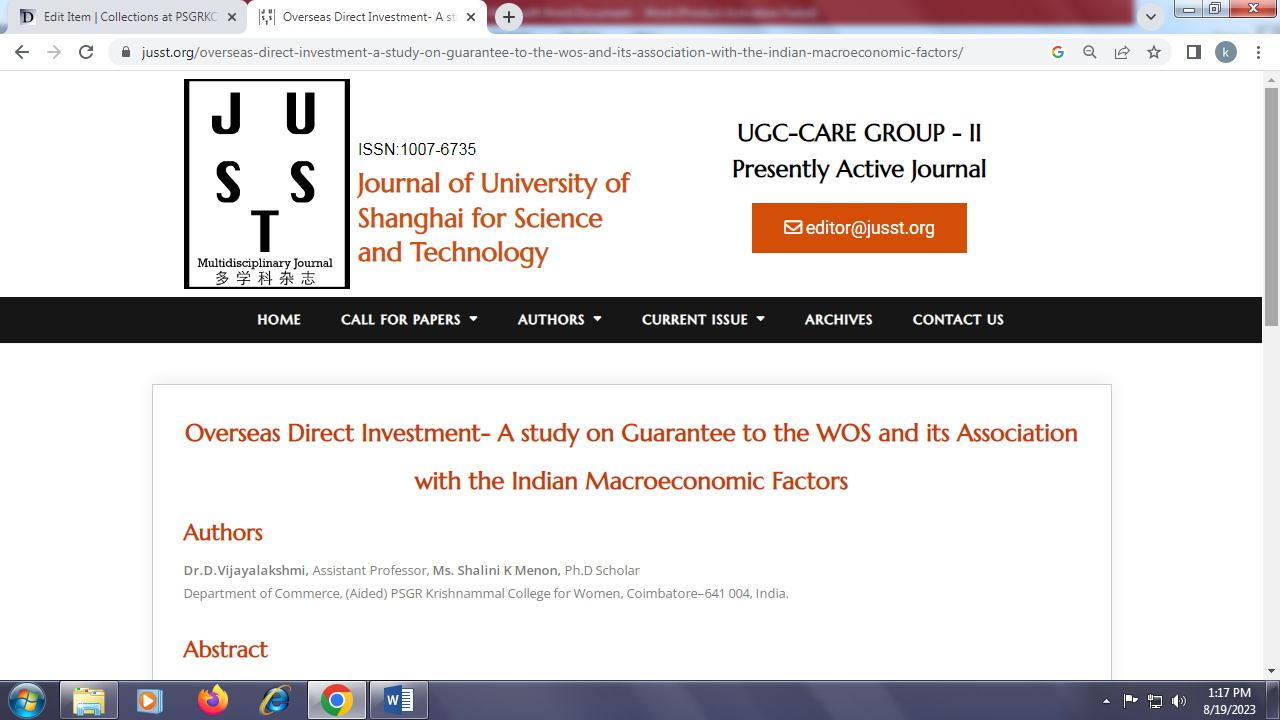 